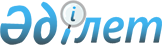 Об установлении ставок платы за эмиссии в окружающую среду на 2008 год
					
			Утративший силу
			
			
		
					Решение маслихата Костанайской области от 16 февраля 2008 года № 60. Зарегистрировано Департаментом юстиции Костанайской области 19 марта 2008 года № 3628. Утратило силу в связи с истечением срока действия - письмо маслихата Костанайской области от 13 января 2011 года № 10

      Сноска. Утратило силу в связи с истечением срока действия - письмо маслихата Костанайской области от 13.01.2011 № 10.      В соответствии со статьей 462 Кодекса Республики Казахстан от 12 июня 2001 года "О налогах и других обязательных платежах в бюджет (Налоговый Кодекс)", подпунктом 6) статьи 19 , пунктом 4  статьи 101 Экологического кодекса Республики Казахстан от 9 января 2007 года, пунктом 5 статьи 6 Закона Республики Казахстан от 23 января 2001 года "О местном государственном управлении в Республике Казахстан" и постановлением Правительства Республики Казахстан от 28 декабря 2007 года N 1314 "Об утверждении базовых и предельных ставок платы за эмиссии в окружающую среду" Костанайский областной маслихат РЕШИЛ : 

      1. Установить ставки платы за эмиссии в окружающую среду на 2008 год согласно приложению. 

      2. Считать утратившим силу решение Костанайского областного маслихата от 9 января 2007 года N 390 "Об утверждении ставок платы за загрязнение окружающей среды на 2007 год,  номер в Реестре государственной регистрации 3562 от 22 января 2007 года (опубликовано в газетах "Костанайские новости" N 16 от 1 февраля 2008 года; "Костанай таны" N 13 от 30 января 2008 года). 

      3. Настоящее решение вводится в действие по истечении десяти календарных дней после дня его официального опубликования.       Председатель очередной, 

      третьей сессии       Секретарь Костанайского 

      областного маслихата       СОГЛАСОВАНО 

Приложение              

к решению Костанайского 

областного маслихата    

от 16 февраля 2008 года 

N 60                                              Ставки платы 

          за эмиссии в окружающую среду на 2008 год 

       Примечание : 

  

       1) для предприятий, сертифицированных на соответствие международным стандартам ISO 14001: 2004 к ставкам платы за эмиссии в окружающую среду вводятся следующие коэффициенты: 

      1 коэффициент 0,75; 

      4 1коэффициент 0,75; 

      2) к ставкам платы за эмиссии в окружающую среду для: 

      энергопроизводящих организаций; 

      субъектов естественных монополий, за объем миссий, образуемый при оказании коммунальных услуг, вводятся следующие коэффициенты: 

      1 коэффициент 0,3; 

      2 коэффициент 0,43; 

      4 коэффициент 0,25; 

      3) для полигонов, осуществляющих размещение коммунальных отходов, за объем твердо-бытовых отходов, образуемый от населения к ставкам платы за эмиссии в окружающую среду вводится следующий коэффициент: 

      3 коэффициент 0,2; 

      4) в случае отнесения ставок платы предприятия одновременно к подпунктам 1) и 2) примечания, следует принять коэффициенты подпункта 2) примечания; 

      5) применение льготных тарифов, предусмотренных подпунктами 1), 2), 3) примечания не распространяется на платежи за сверхнормативный объем эмиссий в окружающую среду. <*>       Сноска. Подпункт 2) примечания изложен в новой редакции; примечание дополнено подпунктом 5) - решением маслихата Костанайской области от 11 июля 2008 года N 111 . 
					© 2012. РГП на ПХВ «Институт законодательства и правовой информации Республики Казахстан» Министерства юстиции Республики Казахстан
				N 

п/п Показатели Единица 

измерения Уровень 

опасности 

отходов Ставка, 

тенге 1 2 3 4 6 1. Выбросы загрязняющих 

веществ от стацио- 

нарных источников 1 условная 

тонна 669 2. Выбросы загрязняющих 

веществ от 

передвижных 

источников: тонна 

исполь- 

зованного 

топлива 

(далее - 

тонна) 2. для неэтилированного 

бензина тонна 

исполь- 

зованного 

топлива 

(далее - 

тонна) 442 2. для дизельного 

топлива тонна 

исполь- 

зованного 

топлива 

(далее - 

тонна) 601,5 2. для сжиженного, 

сжатого газа тонна 

исполь- 

зованного 

топлива 

(далее - 

тонна) 327,8 3. Сбросы загрязняющих 

веществ: условная тонна 3. в водные источники 2 условная тонна 18002 3. в накопители, поля 

фильтрации, рельеф 

местности условная тонна 13200 4. Коммунальные 

(твердые бытовые) 

отходы 3 тонна 261,6 5. Промышленные отходы 5. размещение опасных 

отходов производства 

и потребления на 

полигонах, накопи- 

телях, санкциониро- 

ванных свалках и 

специально 

отведенных местах тонна "красный" 

список 9581,8 5. размещение опасных 

отходов производства 

и потребления на 

полигонах, накопи- 

телях, санкциониро- 

ванных свалках и 

специально 

отведенных местах тонна "янтарный" 

список 4791 5. размещение опасных 

отходов производства 

и потребления на 

полигонах, накопи- 

телях, санкциониро- 

ванных свалках и 

специально 

отведенных местах тонна "зеленый" 

список 1197,7 5. размещение опасных 

отходов производства 

и потребления на 

полигонах, накопи- 

телях, санкциониро- 

ванных свалках и 

специально 

отведенных местах тонна не класси- 

фицирован- 

ные 599 5. Кроме того: 5. вскрышные породы 4 тонна 3,2 5. шлаки, шламы, хвосты 

обогащения 4 тонна 25 5. зола и золошлаки 4 тонна 385,2 5. отходы 

сельхозпроизводства тонна 12 6. Радиоактивные 

отходы: гигабек- 

керель 6. трансурановые отходы гигабек- 

керель 508,4 6. альфа-радиоактивные 

отходы гигабек- 

керель 254 6. бета-радиоактивные 

отходы гигабек- 

керель 25,4 6. ампульные радио- 

активные источники гигабек- 

керель 254 7. Выбросы загрязняющих 

веществ от сжигания попутного и (или) природного газа в факелах, осуществляемых в установленном законодательстве 

порядке условная тонна 35152 